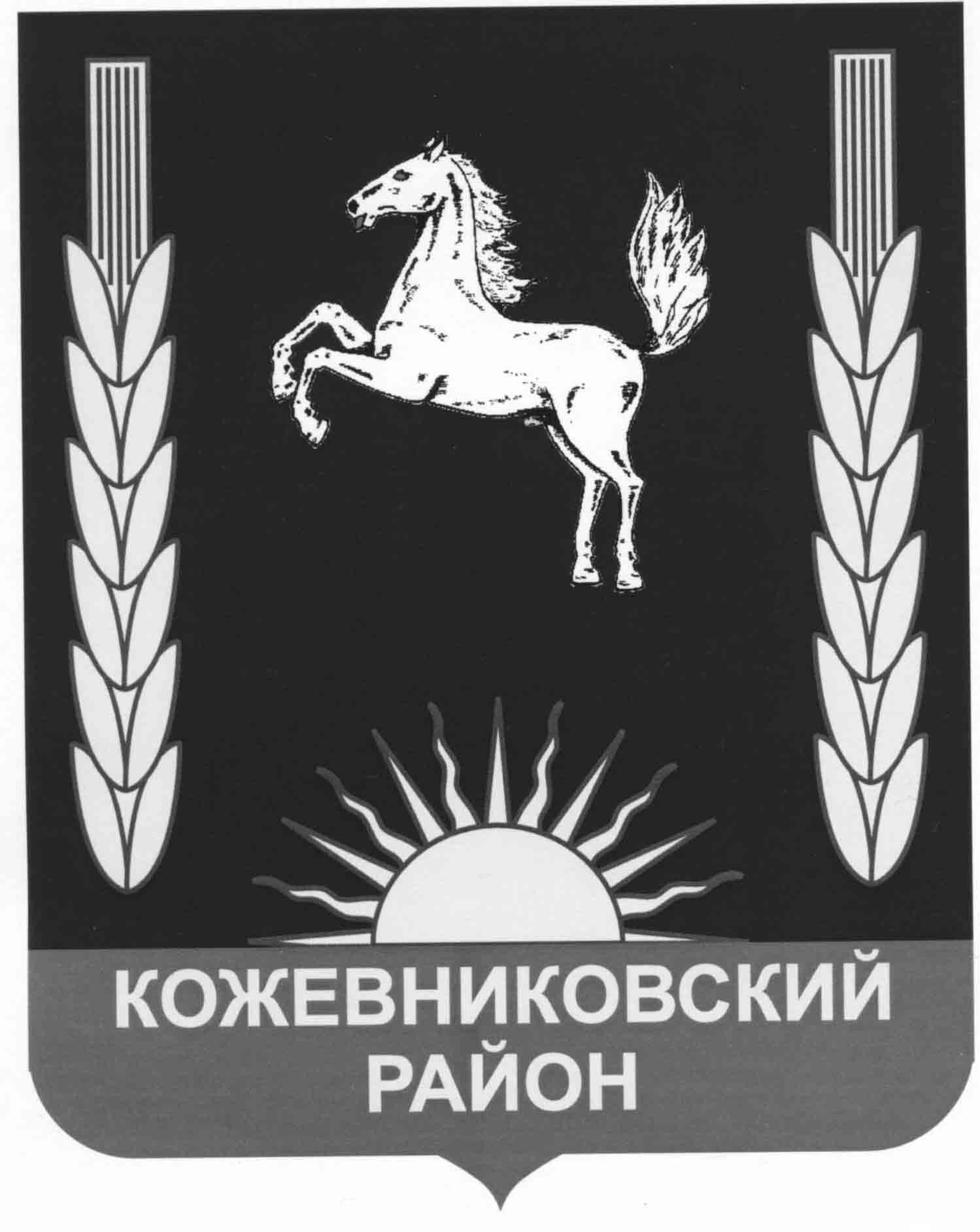 АДМИНИСТРАЦИЯКОЖЕВНИКОВСКОГО РАЙОНАПОСТАНОВЛЕНИЕ_________                                                                                                                                  №___________с. Кожевниково       Кожевниковского района       Томской области«Об утверждении муниципальной программы«Обеспечение доступности жилья и улучшения качества жилищных условий населения Кожевниковского района»В целях приведения нормативного правого акта в соответствие с действующим законодательством Российской ФедерацииПОСТАНОВЛЯЮ:Внести в постановление Администрации Кожевниковского района от 107.12.2015г. № 593 «Об утверждении муниципальной программы «Обеспечение доступности жилья и улучшения качества жилищных условий населения Кожевниковского района»  следующие изменения:1.1. В преамбуле вышеуказанного постановления слова «постановлением Администрации Томской области от 12.12.2014 № 490а «Об утверждениигосударственной программы «Обеспечение доступности жилья и улучшение качества жилищных условий населения Томской области» заменить словами «постановлением Администрации Томской области от 25.09.2019 № 337а «Об утверждении государственной программы «Жилье и городская среда Томской области».2. Опубликовать настоящее постановление в районной газете «Знамя труда» и разместить на официальном сайте органов местного самоуправления Кожевниковского района.      3. Настоящее постановление вступает в силу со дня  его опубликования.Глава Кожевниковского района                                                       А.А. МалолеткоО внесении изменений в постановление Администрации Кожевниковского района от 07.12.2015г. №593Первый заместитель Главы района____________________В. В. Кучер«____»____________ 2020г.                       А.В. Ликаревич 8(38244)22464Начальник  отдела    правовой                                                                      и кадровой работы                                                        _____________В.И. Савельева                                        «____»____________2020г.                                                 